Doc 1 – Liste de tâches 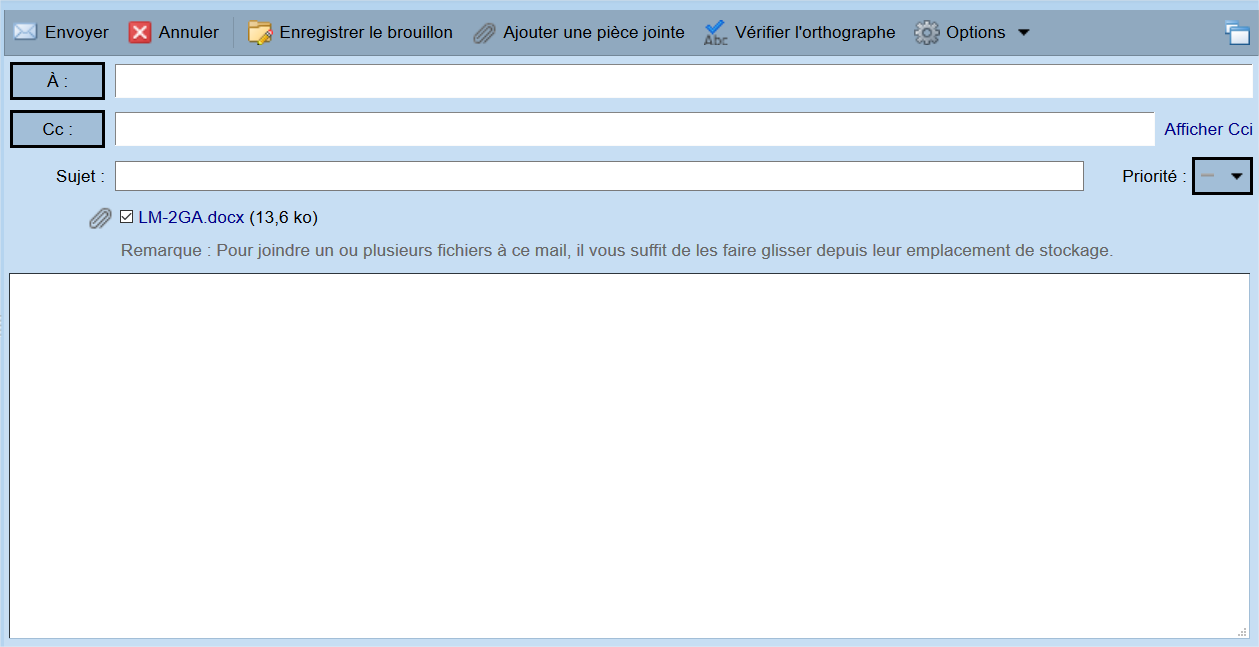 Annexe 2 : FORMULAIRE DE RÉAPPROVISIONNEMENT (1 fournisseur par tableau)Doc 2 – Note de Sandrine LEJEUNE 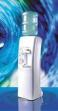 Doc 3 – Offre FOURNISSEUR LDLC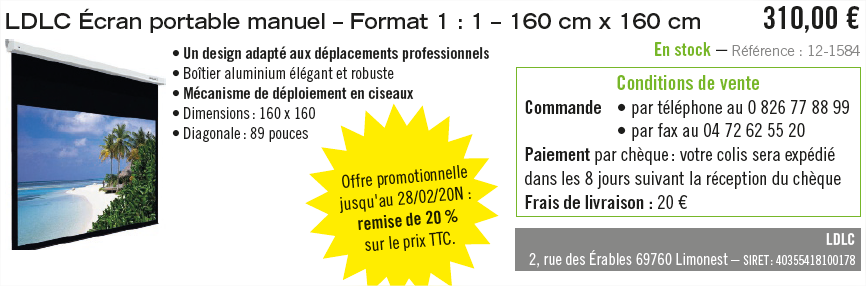 Doc 4 – Offre FOURNISSEUR ORAY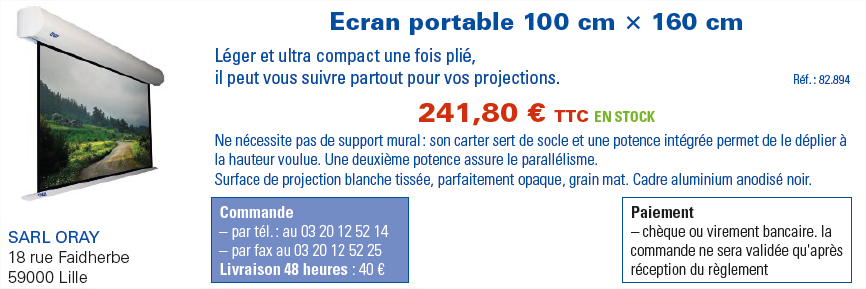 Annexe 3 : TABLEAU COMPARATIF DES OFFRES COMMERCIALESAnnexe 4 : Télécopie – fournisseurTélécopie Urgent  Pour révision  Pour commentaires  Veuillez répondre  Veuillez recyclerDoc 5 – Extrait des conditions générales de vente : la livraison - MAXIBUROARTICLE 13 : RÉCLAMATIONS/LIVRAISONSEn cas de livraison d’un produit ne correspondant pas à la commande (défectueux ou non conforme) ou d’erreur dans les quantités délivrées, le client doit formuler sa réclamation par écrit dans un délai de sept (7) jours à compter de la signature du bordereau de livraison.Les réclamations doivent être adressées par courriel (infosav@maxiburo.fr) au service après-vente et doivent comporter :• les coordonnées du client ;• le numéro de la commande et le numéro du bon de réception ;• les références du produit ;• les motifs de la réclamation en détail.Doc 6 – Bon de commande à MAXI BURODoc 7 – Bon de livraison de MAXI BUROAnnexe 5 : Mail – IPSOPRESTODEVOIR 5 : GESTION DES FOURNITURESNote : 	                          / 20					Nom :Commentaires : Annexe 1 : STOCKS DE FOURNITURES ET CONSOMMABLES (stock réel<stock mini = noter la quantité à commander : stock maxi – stock mini)Annexe 1 : STOCKS DE FOURNITURES ET CONSOMMABLES (stock réel<stock mini = noter la quantité à commander : stock maxi – stock mini)Annexe 1 : STOCKS DE FOURNITURES ET CONSOMMABLES (stock réel<stock mini = noter la quantité à commander : stock maxi – stock mini)Annexe 1 : STOCKS DE FOURNITURES ET CONSOMMABLES (stock réel<stock mini = noter la quantité à commander : stock maxi – stock mini)Annexe 1 : STOCKS DE FOURNITURES ET CONSOMMABLES (stock réel<stock mini = noter la quantité à commander : stock maxi – stock mini)Annexe 1 : STOCKS DE FOURNITURES ET CONSOMMABLES (stock réel<stock mini = noter la quantité à commander : stock maxi – stock mini)Annexe 1 : STOCKS DE FOURNITURES ET CONSOMMABLES (stock réel<stock mini = noter la quantité à commander : stock maxi – stock mini)Annexe 1 : STOCKS DE FOURNITURES ET CONSOMMABLES (stock réel<stock mini = noter la quantité à commander : stock maxi – stock mini)Annexe 1 : STOCKS DE FOURNITURES ET CONSOMMABLES (stock réel<stock mini = noter la quantité à commander : stock maxi – stock mini)Annexe 1 : STOCKS DE FOURNITURES ET CONSOMMABLES (stock réel<stock mini = noter la quantité à commander : stock maxi – stock mini)Annexe 1 : STOCKS DE FOURNITURES ET CONSOMMABLES (stock réel<stock mini = noter la quantité à commander : stock maxi – stock mini)RéférenceDésignationFournisseurStock MaxiStock MiniStock MiniStock MiniStock MiniStock RéelStock RéelQuantités à commanderRéférenceDésignationFournisseurStock MaxiStock MiniStock MiniStock MiniStock MiniStock RéelStock RéelQuantités à commanderBA1080Esselte - lot de 10 boîtes archives dos de 8 cmTop Office2055553317BA1000Esselte - lot de 5 boîtes archives dos de 10 cmTop Office20555510100R1250  Ramette 500 feuilles A4 - BlancMaxi Buro150303030307272R1251 Ramette 500 feuilles A4 - VertMaxi Buro100202020201010R1252Ramette 500 feuilles A4 - JauneMaxi Buro100202020203939TBR1241Toner Brother TN245 CMY couleur pour imp. laserDRP20555544TBR1245Toner Brother TN241 couleur pour imp. laserDRP2020555511EPS235Lot de 4 cartouches Epson XP235DRP15151010101012Nom du fournisseurRéférenceDésignationQuantitésNom du fournisseurRéférenceDésignationQuantitésNom du fournisseurRéférenceDésignationQuantitésLDLCORAYCARACTÉRISTIQUES TECHNIQUES (DIMENSIONS)PRIX D’ACHAT PUBLIC TTCREMISEPRIX NET TTCFRAIS DE PORTCOÛT D’ACHAT TOTAL TTCDISPONIBILITÉEn stockEn stockDÉLAI DE LIVRAISONMOYENS DE PAIEMENTFOURNISSEUR CHOISICHOIX DU FOURNISSEUR ET JUSTIFICATION57 Rue Salomon de Rothschild92156 Suresnes08 26 16 15 1408 26 16 00 11COMPANÉOÀ : De : Télécopie : Nombre de pages :Téléphone : Date : Objet : Cc :                                                    Suresness                                                    Le 22 maiCOMPANEO57 Rue Salomon de Rothschild 
92156 Suresnes Cedex
Tel : 0826 16 15 14
Fax : 0825 16 00 11COMMANDE N°3501                                                    Suresness                                                    Le 22 maiCOMPANEO57 Rue Salomon de Rothschild 
92156 Suresnes Cedex
Tel : 0826 16 15 14
Fax : 0825 16 00 11COMMANDE N°3501                                                    Suresness                                                    Le 22 maiCOMPANEO57 Rue Salomon de Rothschild 
92156 Suresnes Cedex
Tel : 0826 16 15 14
Fax : 0825 16 00 11COMMANDE N°3501                                                    Suresness                                                    Le 22 maiCOMPANEO57 Rue Salomon de Rothschild 
92156 Suresnes Cedex
Tel : 0826 16 15 14
Fax : 0825 16 00 11COMMANDE N°3501                                                    Suresness                                                    Le 22 maiCOMPANEO57 Rue Salomon de Rothschild 
92156 Suresnes Cedex
Tel : 0826 16 15 14
Fax : 0825 16 00 11COMMANDE N°3501RéférenceDésignationQuantitéPrix unitaireMontant HTRAM1Ramette 500f – 80g A4 Clairalfa BLANC204,7094,00DOS10Dossier suspendu pour armoire 15 mm500,4723,50PK01BLot de 500 pochettes blanches autocollantes 162 x 229 mm237.3074,60CLA25Classeurr à levier ROUGE102,7427,40PAR27Parapheur éco NOIR39,7029,10TOTAL BRUT HTTOTAL BRUT HT248,10REMISE REMISE 0TOTAL NET HTTOTAL NET HT248,10TVA 20%TVA 20%49,72TOTAL TTCTOTAL TTC198,38€					Le responsable – Mme Sandrine LEJEUNEMail : contact@companeo.fr - NAF : 4753 B - SIRET: 862 354 451 00061					Le responsable – Mme Sandrine LEJEUNEMail : contact@companeo.fr - NAF : 4753 B - SIRET: 862 354 451 00061					Le responsable – Mme Sandrine LEJEUNEMail : contact@companeo.fr - NAF : 4753 B - SIRET: 862 354 451 00061					Le responsable – Mme Sandrine LEJEUNEMail : contact@companeo.fr - NAF : 4753 B - SIRET: 862 354 451 00061					Le responsable – Mme Sandrine LEJEUNEMail : contact@companeo.fr - NAF : 4753 B - SIRET: 862 354 451 00061 Villebon-sur-Yvette, le 24 MAI Villebon-sur-Yvette, le 24 MAI Villebon-sur-Yvette, le 24 MAI Villebon-sur-Yvette, le 24 MAI Villebon-sur-Yvette, le 24 MAI Villebon-sur-Yvette, le 24 MAI Villebon-sur-Yvette, le 24 MAI Villebon-sur-Yvette, le 24 MAIBon de livraison n° BL 789Bon de livraison n° BL 789Bon de livraison n° BL 789Bon de livraison n° BL 789Bon de livraison n° BL 789Bon de livraison n° BL 789Bon de livraison n° BL 789Bon de livraison n° BL 789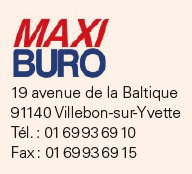 Mail : contact@maxiburo.fr Mail : contact@maxiburo.fr Mail : contact@maxiburo.fr Votre commande du : 22 mai Votre commande du : 22 mai Votre commande du : 22 mai Votre commande du : 22 mai Votre commande du : 22 mai Votre commande du : 22 mai Votre commande du : 22 mai Votre commande du : 22 mai Votre commande du : 22 mai Nombre de colisNombre de colisDélai de livraisonDélai de livraisonConditions de paiementConditions de paiementConditions de paiementConditions de paiementConditions de paiementConditions de paiementConditions de paiement1148 HEURES48 HEURESPaiement 30 jours fin de moisPaiement 30 jours fin de moisPaiement 30 jours fin de moisPaiement 30 jours fin de moisPaiement 30 jours fin de moisPaiement 30 jours fin de moisPaiement 30 jours fin de mois1148 HEURES48 HEURESPaiement 30 jours fin de moisPaiement 30 jours fin de moisPaiement 30 jours fin de moisPaiement 30 jours fin de moisPaiement 30 jours fin de moisPaiement 30 jours fin de moisPaiement 30 jours fin de moisRéférenceDésignationDésignationDésignationDésignationDésignationDésignationDésignationQuantité livréeQuantité livréeQuantité livréeRAM1Ramette 500f – 80g A4 Clairalfa BLANCRamette 500f – 80g A4 Clairalfa BLANCRamette 500f – 80g A4 Clairalfa BLANCRamette 500f – 80g A4 Clairalfa BLANCRamette 500f – 80g A4 Clairalfa BLANCRamette 500f – 80g A4 Clairalfa BLANCRamette 500f – 80g A4 Clairalfa BLANC202020DOS10Dossier suspendu pour armoire 15 mmDossier suspendu pour armoire 15 mmDossier suspendu pour armoire 15 mmDossier suspendu pour armoire 15 mmDossier suspendu pour armoire 15 mmDossier suspendu pour armoire 15 mmDossier suspendu pour armoire 15 mm505050PK01BLot de 500 pochettes blanches autocollantes 162 x 229 mmLot de 500 pochettes blanches autocollantes 162 x 229 mmLot de 500 pochettes blanches autocollantes 162 x 229 mmLot de 500 pochettes blanches autocollantes 162 x 229 mmLot de 500 pochettes blanches autocollantes 162 x 229 mmLot de 500 pochettes blanches autocollantes 162 x 229 mmLot de 500 pochettes blanches autocollantes 162 x 229 mm222CLA25Classeur à levier ROUGEClasseur à levier ROUGEClasseur à levier ROUGEClasseur à levier ROUGEClasseur à levier ROUGEClasseur à levier ROUGEClasseur à levier ROUGE555PAR27Parapheur éco NOIRParapheur éco NOIRParapheur éco NOIRParapheur éco NOIRParapheur éco NOIRParapheur éco NOIRParapheur éco NOIR111Cadre réservé au destinataireCadre réservé au destinataireCadre réservé au destinatairePris livraison le : Pris livraison le : Pris livraison le : Pris livraison le : Pris livraison le : Réserve : manque 5 classeurs à levier rouge et 2 parapheurs éco NoirRéserve : manque 5 classeurs à levier rouge et 2 parapheurs éco NoirRéserve : manque 5 classeurs à levier rouge et 2 parapheurs éco Noir24 mai24 mai24 mai24 mai24 maiRéserve : manque 5 classeurs à levier rouge et 2 parapheurs éco NoirRéserve : manque 5 classeurs à levier rouge et 2 parapheurs éco NoirRéserve : manque 5 classeurs à levier rouge et 2 parapheurs éco NoirRéserve : manque 5 classeurs à levier rouge et 2 parapheurs éco NoirRéserve : manque 5 classeurs à levier rouge et 2 parapheurs éco NoirRéserve : manque 5 classeurs à levier rouge et 2 parapheurs éco NoirSignature DestinataireSignature DestinataireSignature DestinataireSignature DestinataireSignature DestinataireRéserve : manque 5 classeurs à levier rouge et 2 parapheurs éco NoirRéserve : manque 5 classeurs à levier rouge et 2 parapheurs éco NoirRéserve : manque 5 classeurs à levier rouge et 2 parapheurs éco NoirRéserve : manque 5 classeurs à levier rouge et 2 parapheurs éco NoirRéserve : manque 5 classeurs à levier rouge et 2 parapheurs éco NoirRéserve : manque 5 classeurs à levier rouge et 2 parapheurs éco Noir